CCLD POWERPOINT FFA2017TABLE OF CONTENTSFOSTER FAMILY AGENCY ORIENTATION2017CCL POWERPOINT FFADOCUMENT CHECK LISTPROGRAM STATEMENTCORE SERVICES MATRIXNATIONAL ACCREDITATIONJOINT INFORMATION RELEASEFFAMENODOJ CRIMINAL IDSTORYFOSTER FAMILY AGENCIESLIVE SCAN FORMFINGERPRINT SCHEDULECOMMONLY USED ACRONYMSCCL COMMONLY USED PHONE LIST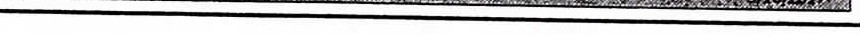 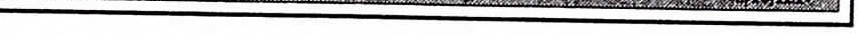 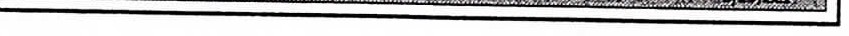 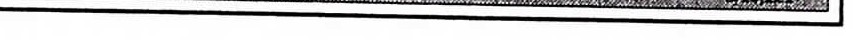 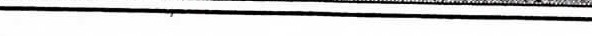 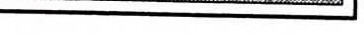 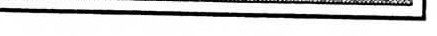 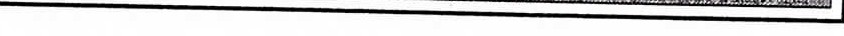 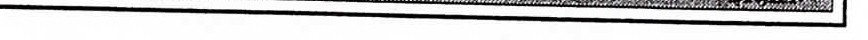 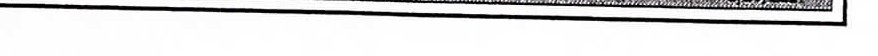 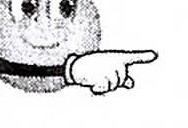 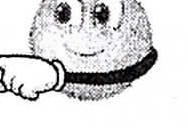 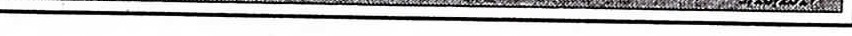 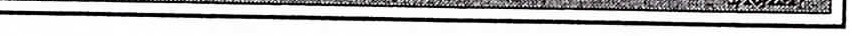 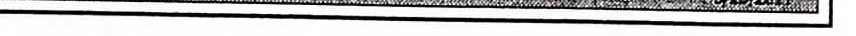 Slide 14JK2	Is the provisional license issued after component II or III?Jasbir Kaur, 2/23/2017Slide 15JKl	Is this part of componenet II or III or both?Jasbir Kaur, 2/23/2017JK3	Are the following things an LPA will go over with a provider during theJasbir Kaur, 3/3/2017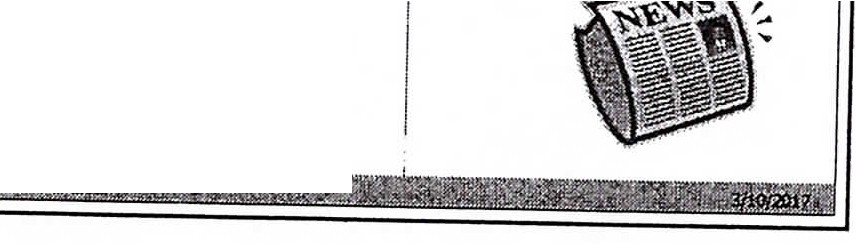 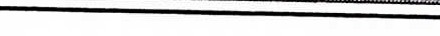 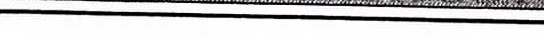 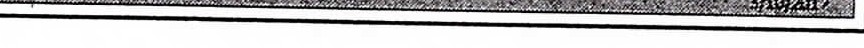 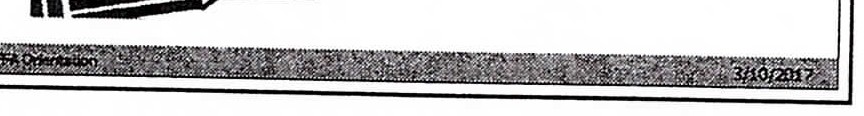 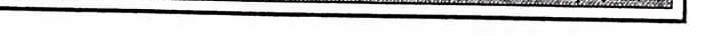 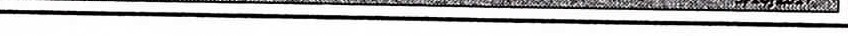 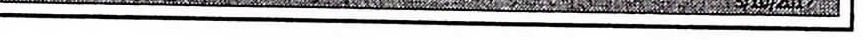 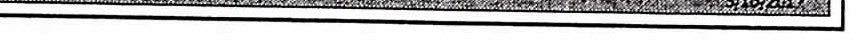 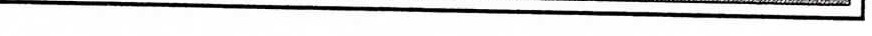 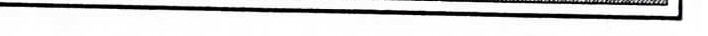 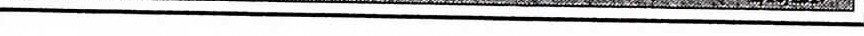 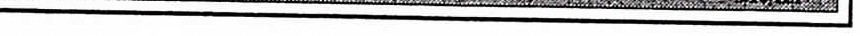 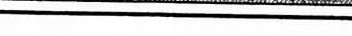 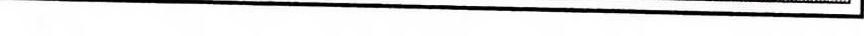 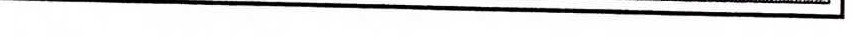 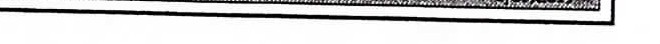 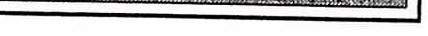 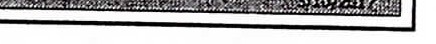 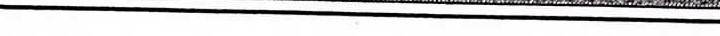 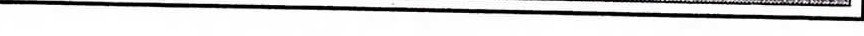 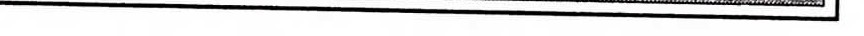 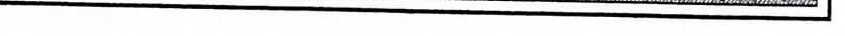 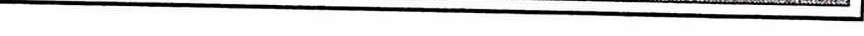 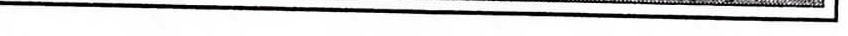 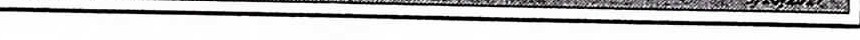 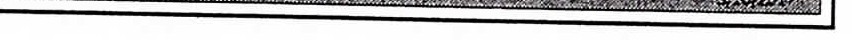 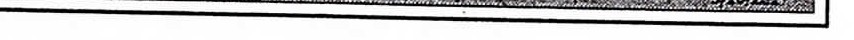 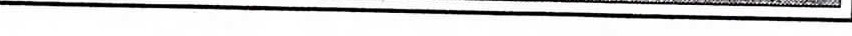 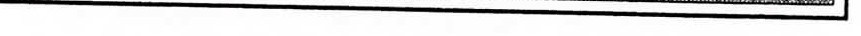 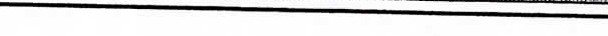 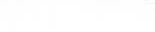 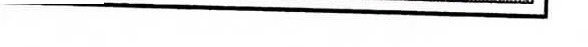 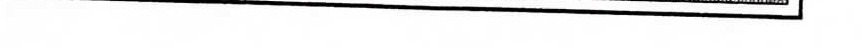 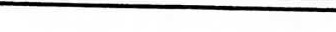 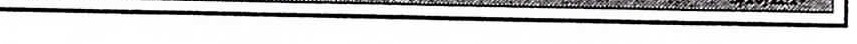 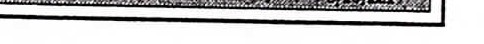 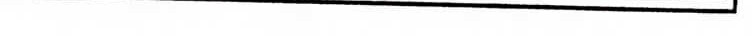 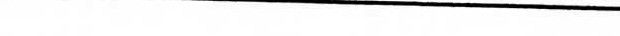 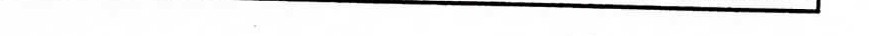 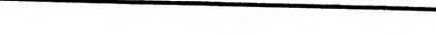 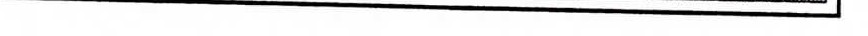 Foster  Family Agency Orientation	20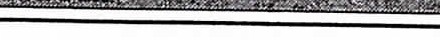 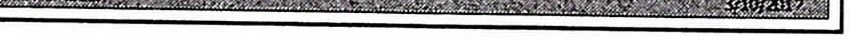 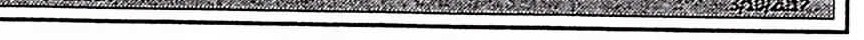 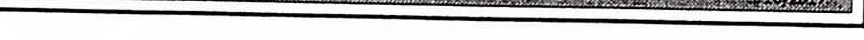 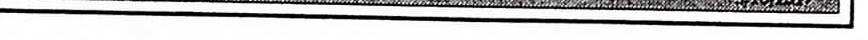 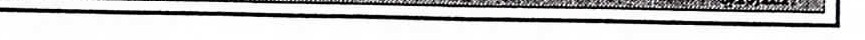 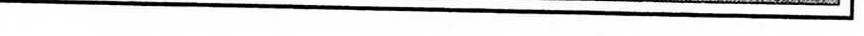 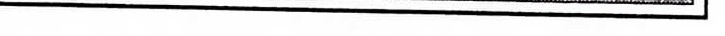 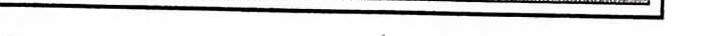 Slide 68JKS	Please determine which slides for rates is necessary. (68-75)Jasbir Kaur, 3/3/2017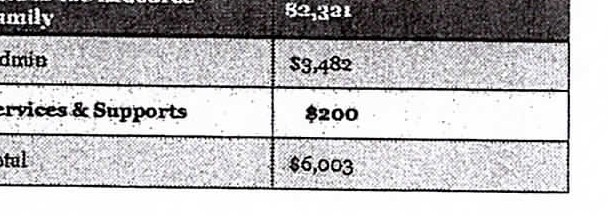 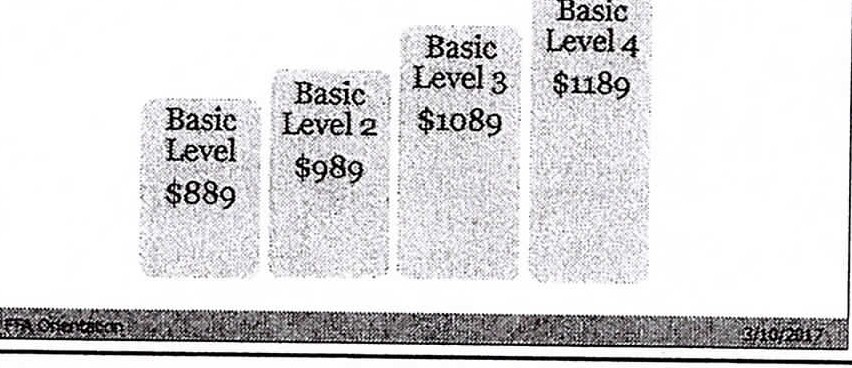 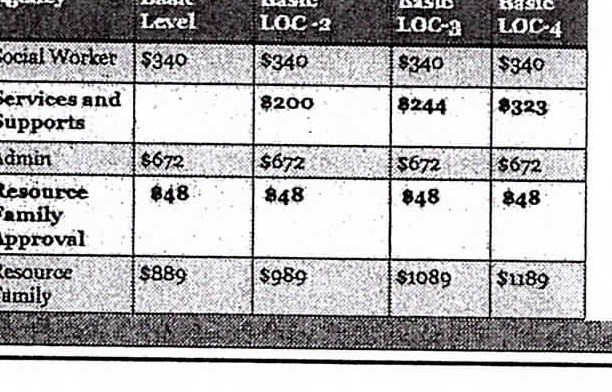 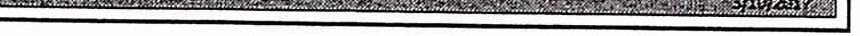 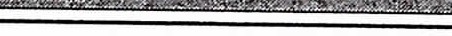 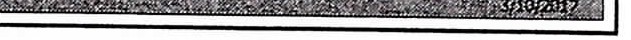 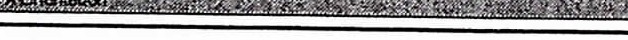 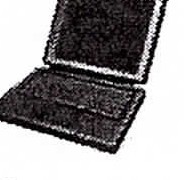 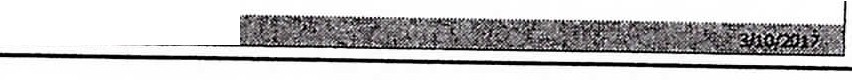 FOSTER FAMILY AGENCY ORIENTATIONDocument Check ListSTATE OF CALIFORNIA - HEALTH AND HUMAN SERVICES AGENC YCALIFORN IA DEPARTMENT OF SOCIAL SER VICE S COMMUNITY CARE LICENSING DIVISIONAPPLICATION AND SUPPORTING DOCUMENTATION CHECKLISTFoster Family AgencyThis checklist is intended to assist an applicant in completing and submitting an initial application package and may also be used to submit revised/updated information to the Department by a licensed Foster Family Agency.FACILITY INFORMATION (Please type or print clearly.)Applicant/Licensee Mailing AddressFor each form or document submitted, please check "initial" for new application. For a current licensee, please check "revised" and note the revision date, if you are updating information contained in any of the forms or documents listed below. The following pages of the Application and Supporting Documentation Checklist include a detailed description of thecontent below.STATE OF CALIFORNI A - HEALTH AND HUMAN SERVICES AGEN CYCALI FORNIA DEPART MENT OF SOCIAL S ER VICES COMMUNITY CARE LICENSING DIVISIONINTRODUCTIONThese instructions are intended to help you file an application for a Foster Family Agency (FFA) license. The above checklist guides an applicant in filing the application.  Before a license can be issued, the licensing agency must review the Application and Supporting Documentation submitted to verify you meet the minimum requirements for th·e license.The initial application fee plus all Application and Supporting Documentation must be completed and sent to the licensing agency as a packet. The application  fee is  non-refundable.  Your application  cannot be started until all  the forms  are filed with the licensing agency. The FFA shall submit a copy of its program statement to all county placing agencies with which placements are coordinated or services provided for, including the county in which the facility is located, for optional review  when the FFA updates its plan of operation/program statement. Once the letter of recommendation(s) has been recei ved, the initial application (UC 200) must be filled out with the attached Letter of recommendation(s) , and submitted to the licensing agency for review.	·Submit two complete copies of all Application and Supporting Documentation in the same sequence as they are listed above, tabbed and in binders. If the forms are incomplete, the licensing agency will return the entire packet to you. To prevent  delays, be sure that you have all the necessary information completed, properly signed, with original signatures, and dated. Make a photocopy of your Application and Supporting Documentation before you give it to the licensing agency.CREDIT REPORT - The purpose of a consumer credit report  is to report your credit history  and whether  or not you repay loans on time for the things you buy.Your rights of privacy are protected by law. The Department of Social Services obtains credit reports per Section 604 of the Fair Credit Reporting Act:"A consumer reporting agency may furnish a consumer report  under the following circumstances and no other :...(3) To a person which it has reason to believe.. . (D)  intends  to use the information in connection with a determination of the consumer's eligibility for a license or other benefit granted by a governmental instrumentality required by law to consider an applicant's  financial responsibility or status:..."Your consumer credit report is maintained in the confidential section of your facility file which is maintained in your local regional office.REGULATIONS - The regulations  that govern FFAs covered by these application instructions  are under California Code of Regul ations, Title 22, Division 6 and interim licensing standards, Chapter 8.8 Foster Family Agencies, Articles 9,and Subch apter1.Copies of the regulations and amendments can be downloaded from http://www.cdss.ca.gov/cdssweb/PG71.htm.STATE OF CALIFORNIA   - HEALTH AND HUMAN SERVICES AGENCY	CALIFORNIA  DEPARTMENT  OF  SOCIAL SERVICES 	COMMUNITY CARE LICENSING DIVISIONAPPLICATION AND SUPPORTING DOCUMENTATION - DESCRIPTIONSAPPLICATION FOR A COMMUNITY CARE FACILITY LICENSE (UC 200)All items are filled out completely.All applicants must sign the application.The application should contain original signatures. The licensing agency will not accept photocopied signatures on this form.If the application indicates that the applicant previously  held a license for a facility, the licensing  agency  will compare the Applicant Information Form (LIC 215), and verify that the applicant is not subject to disciplinary action.All persons signing the application must be authorized by the board resolution and the board resolution must be submitted with this form .ORIENTATION CERTIFICATEProof of attendance to the Community Care Licensing FFA Orientation MUST be submitted with an application.COUNTY LETTER OF RECOMMENDATIONPrior to submitting an application, a FFA shall obtain at least one letter of recommendation in support of its program from a county placing agency.The applicant must submit a list of all county placing agencies they sent their program statement to.If the applicant submits their application without a letter of recommendation in support of its program, the department shall cease review of the application.APPLICANT INFORMATION (UC 215)The form is completed for the person designated to act for the board, the signatory and the administrator.If the applicant previously held a license, held a beneficial ownership of 10 percent or more or was an administrator, general partner, corporate officer, or director of a licensed facility, the licensing agency  will research to determine  if the applicant is subject to disciplinary action.	·The form must contain original signatures. The licensing agency will not accept photocopied signatures on this form.Reference statements must be current and should not be from relatives.This form will be used as necessary to verify qualifications when an applicant also intends to be in the Administrator/Director.DESIGNATION OF FACILITY RESPONSIBILITY (LIC 308)At least one individual must be designated as the authorized person of the FFA to act in the licensee's absence.A LICENSEE CANNOT DESIGNATE HIM OR HERSELF.  More than one staff person may be designated on  a form.A board resolution must authorize the delegation and be submitted with this form.The form must contain the original signatures of the applicants/licensees. The licensing agency will not accept photocopied signatures on this form.AFFIDAVIT REGARDING CLIENT CASH RESOURCES (UC 400)Make sure the form is completed and the appropriate box is checked.Make sure a bond is obtained if needed.The form must contain the original signatures of the applicants/licensees. The licensing agency will not accept photocopied signatures on this form.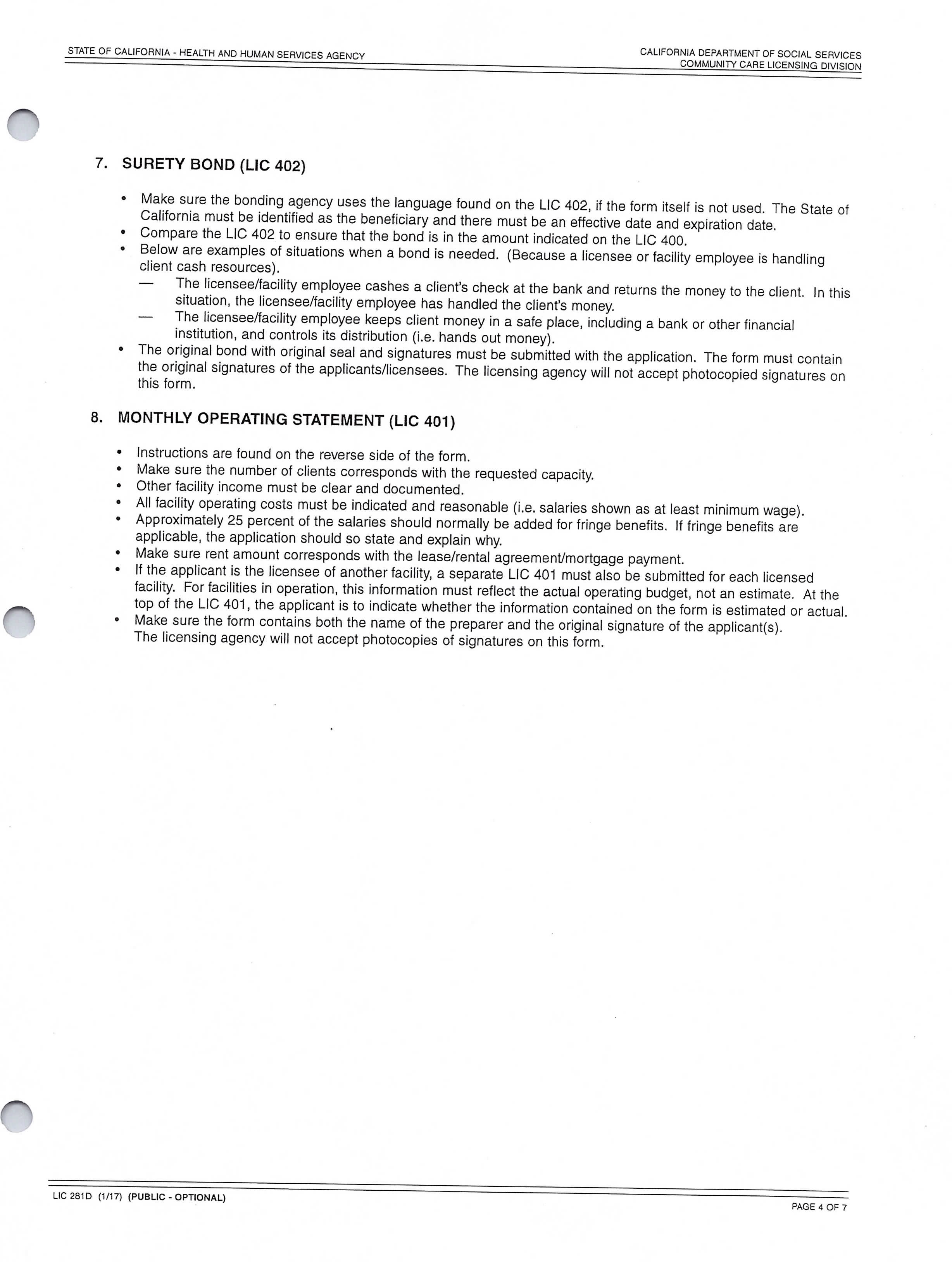 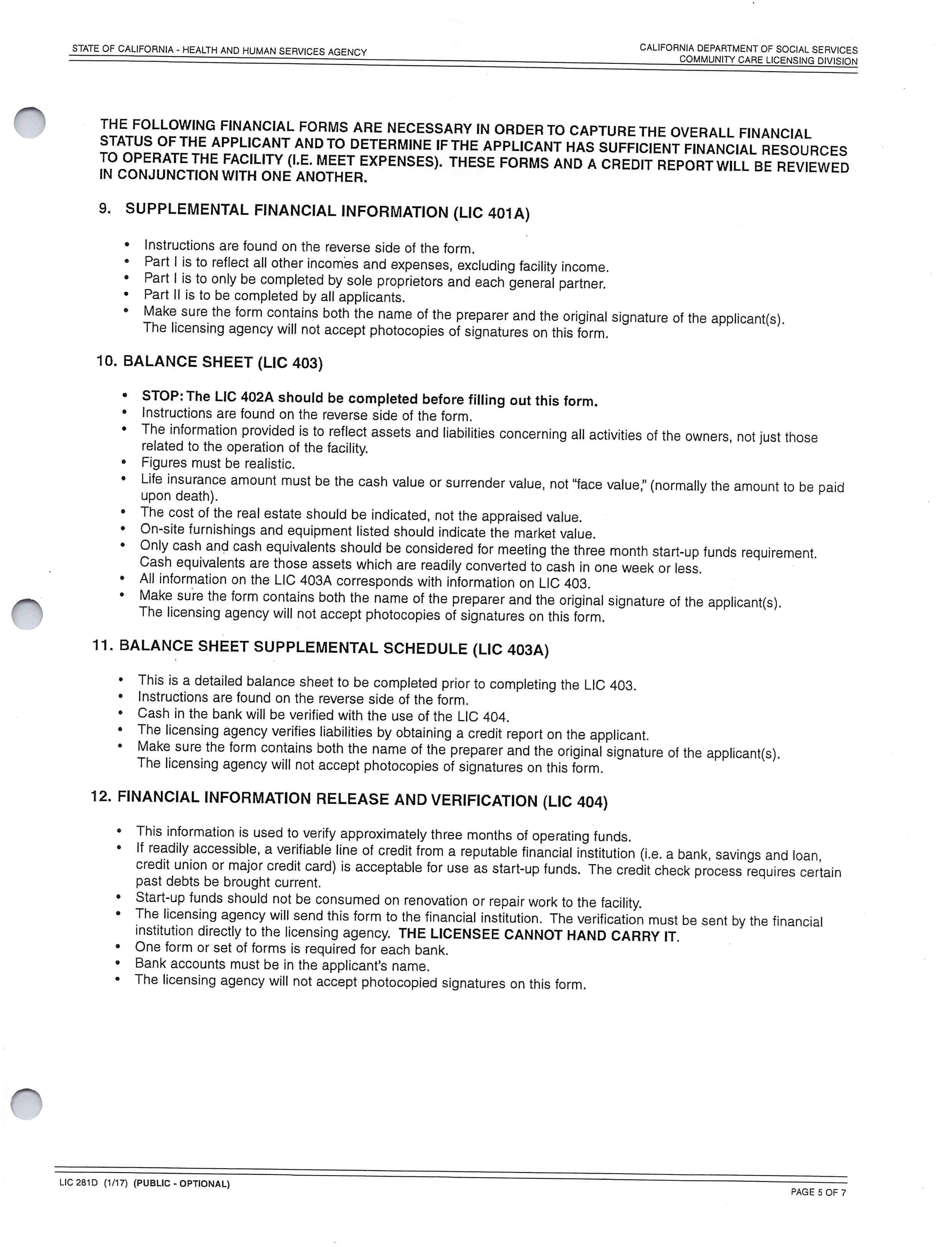 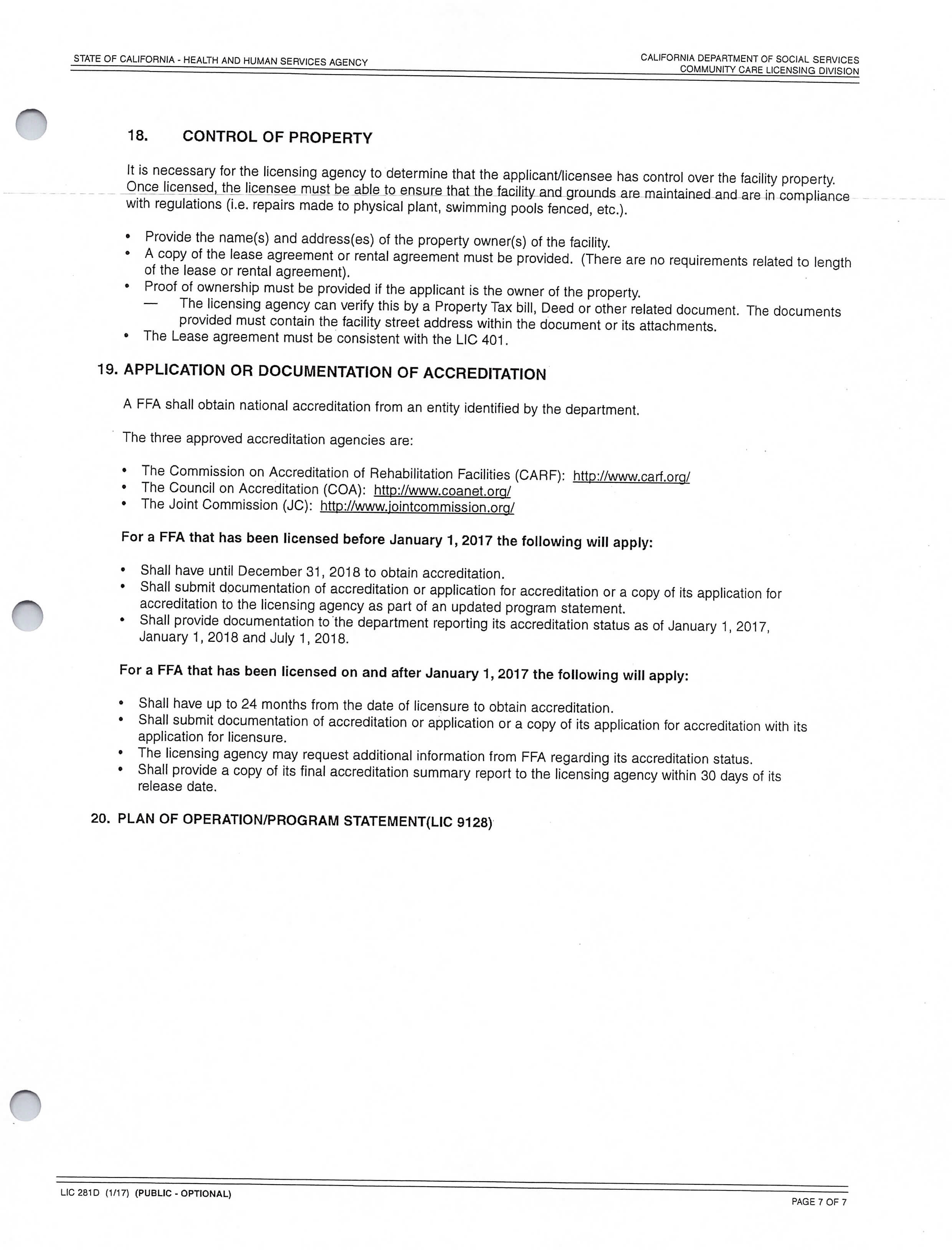 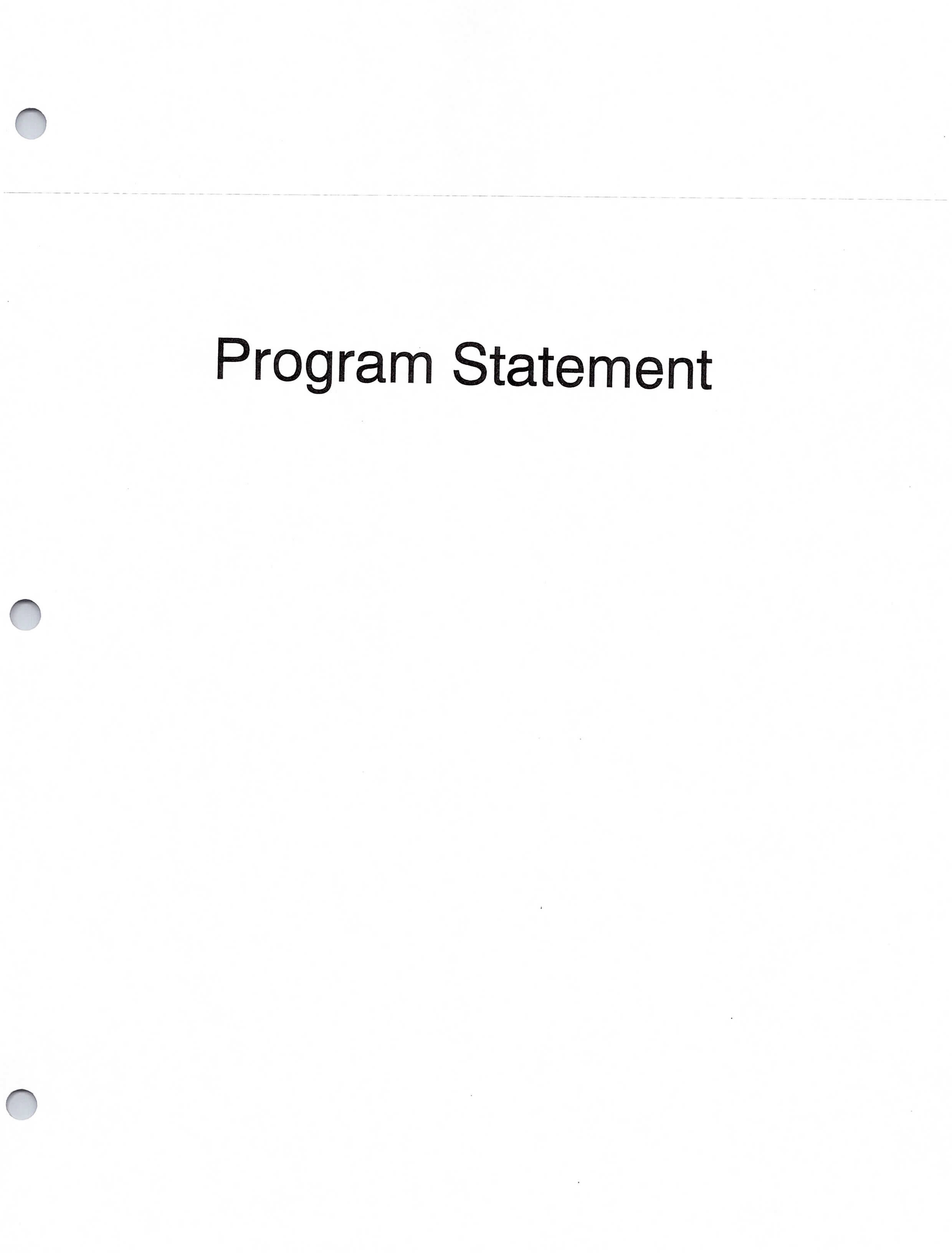 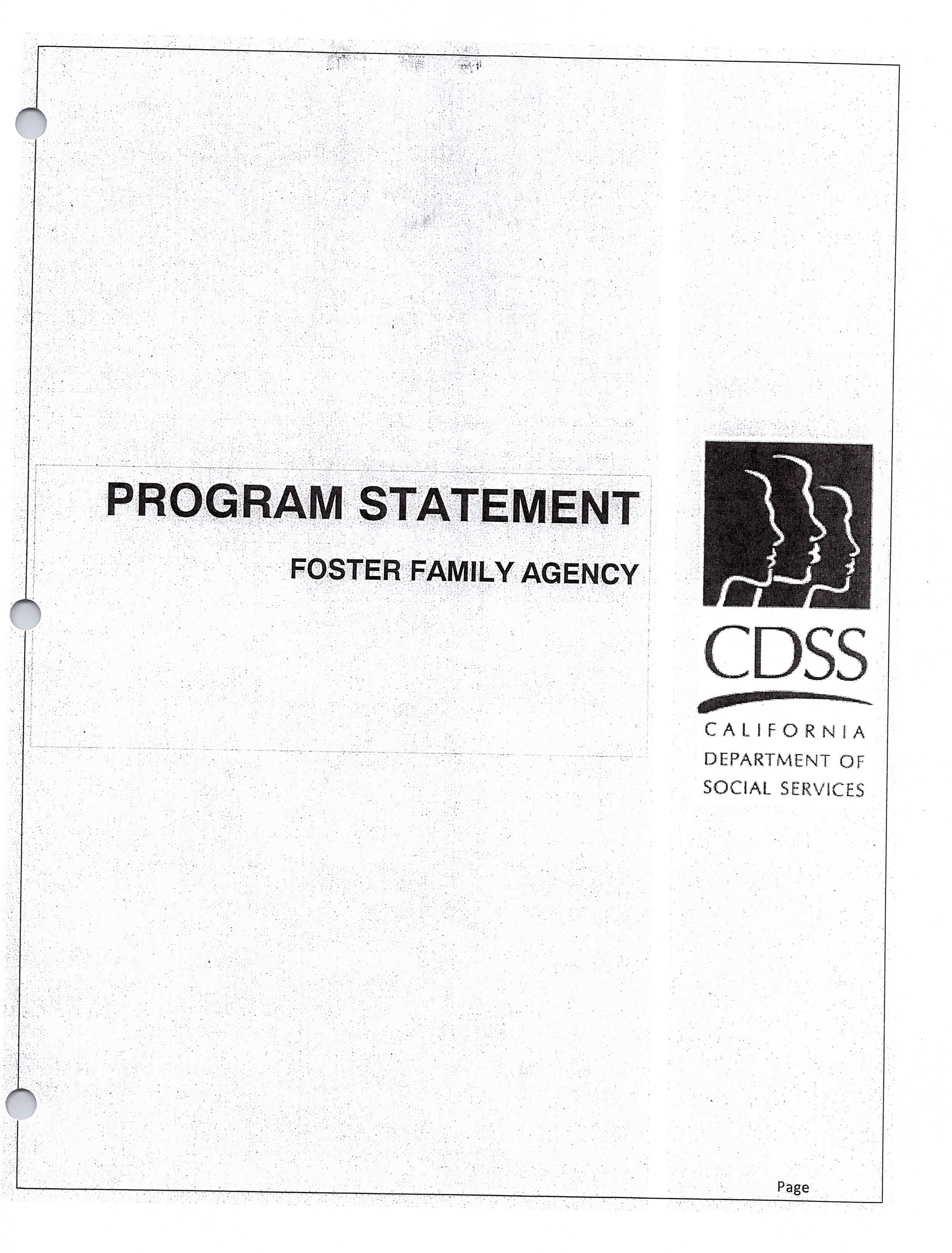 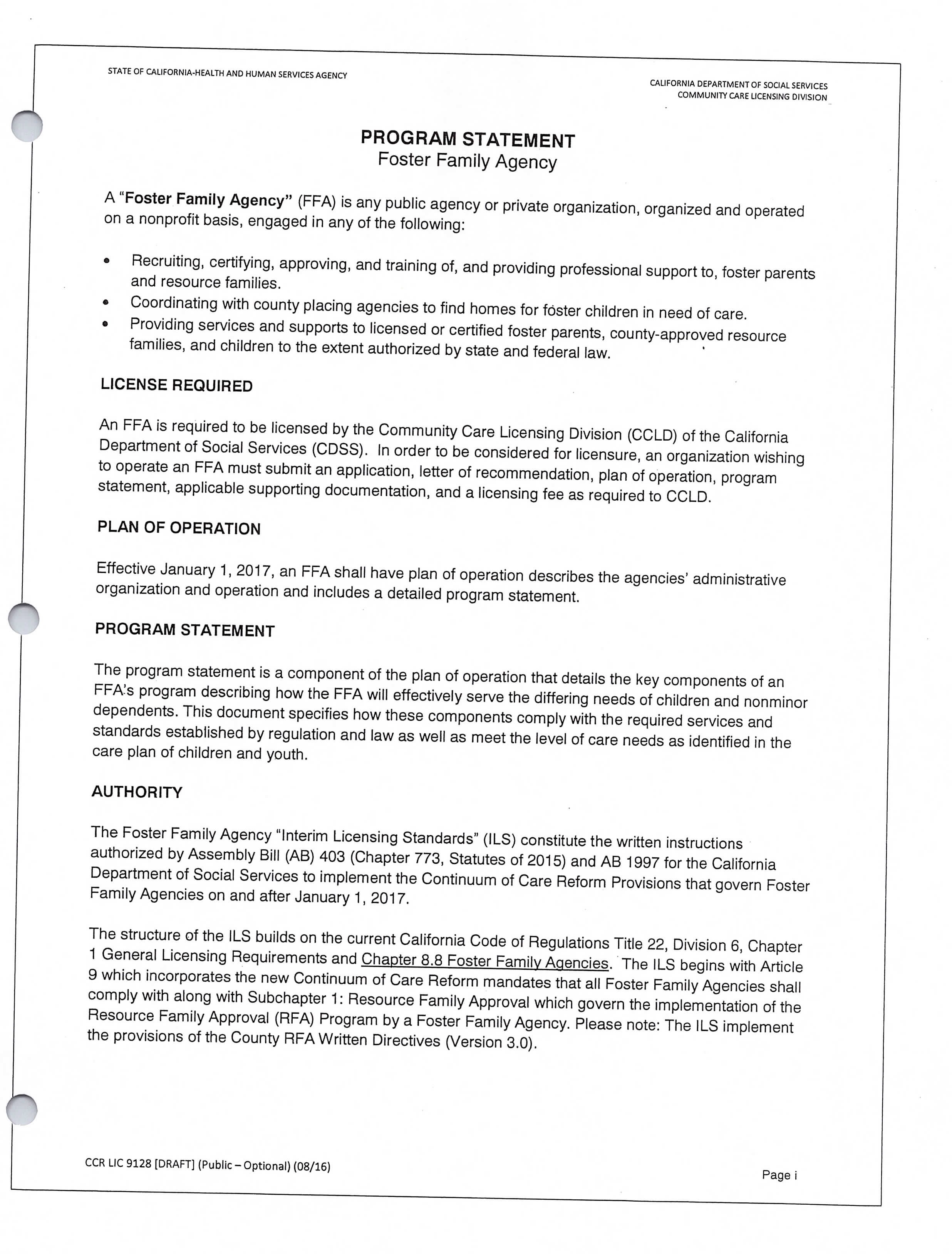 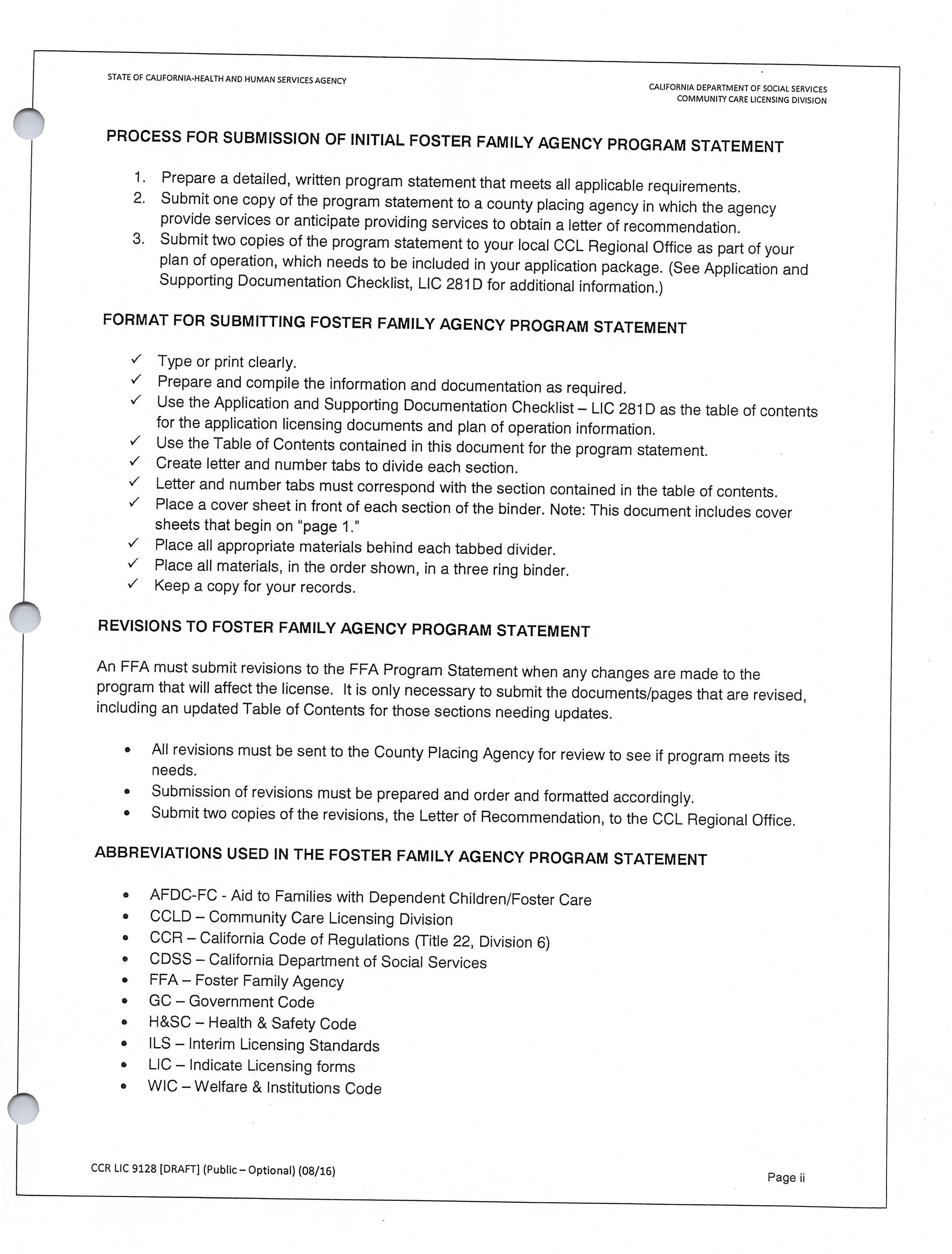 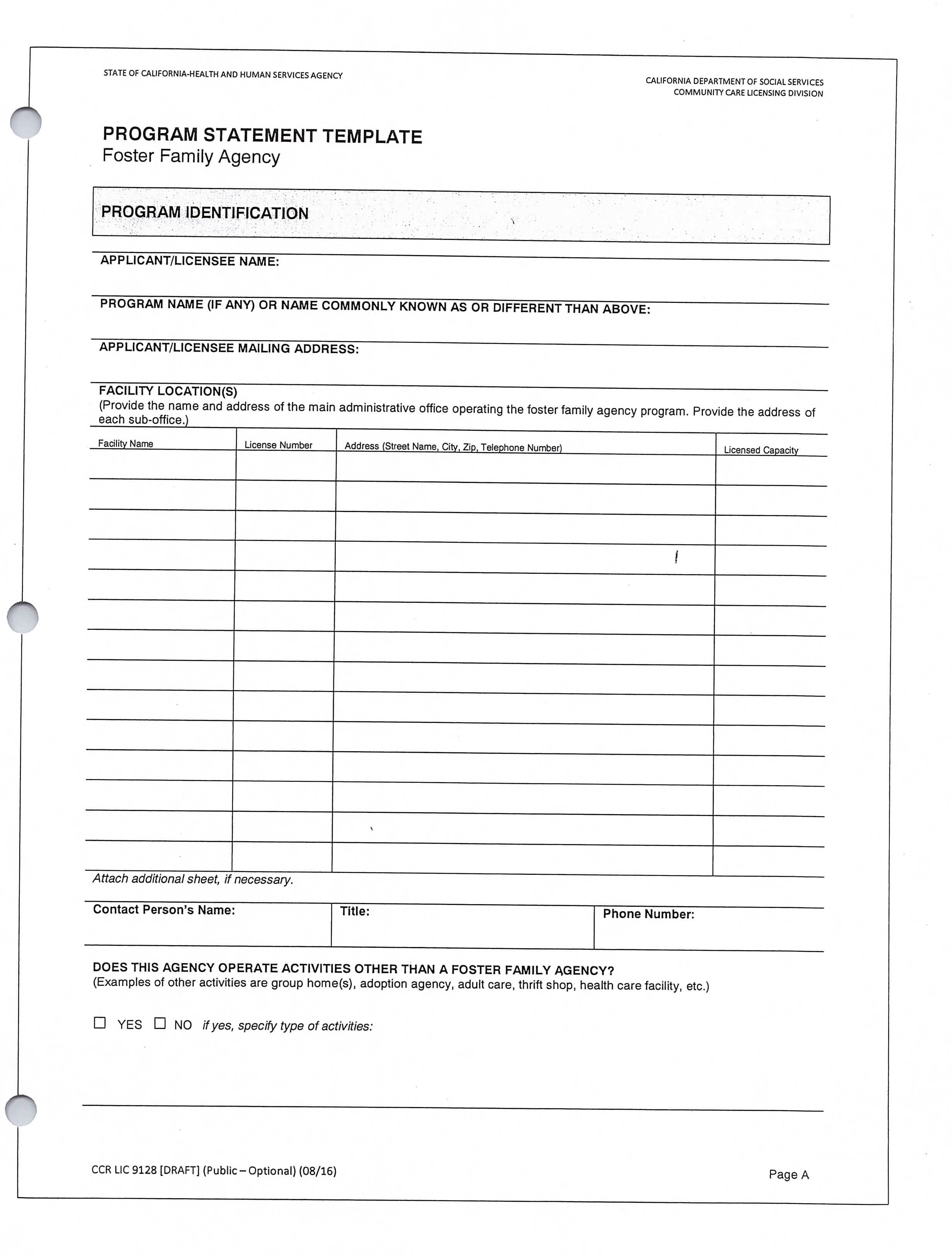 Contact Person NameTitlePhone Number. 'AP_PLICATIONAND SUPPORTING  DOCUMENTATION. 'AP_PLICATIONAND SUPPORTING  DOCUMENTATION. 'AP_PLICATIONAND SUPPORTING  DOCUMENTATIONLICENSING FORMS AND DOCUMENTATION(Title 22 CCR § 80018 , 88018, See Section 88218, Art 9 of the Interim Licensing Standards)LICENSING FORMS AND DOCUMENTATION(Title 22 CCR § 80018 , 88018, See Section 88218, Art 9 of the Interim Licensing Standards)LICENSING FORMS AND DOCUMENTATION(Title 22 CCR § 80018 , 88018, See Section 88218, Art 9 of the Interim Licensing Standards)1.	AQQlication for a Communit)l Care Facilit)l (LIC 200)0 Initial /0 RevisedDate:2.	Orientation CertificateDate Completed:Date Completed:3.	County Letter of RecommendationDate of Letter:Date of Letter:4.	AQQlicant Information (LIC 215)0 Initial /0 RevisedDate:5.	Designation of Facilit)l ResQonsibilit)l (LIC 308)0 Initial /0 RevisedDate:6.	Affidavit Regarding Client Cash Resources (LIC 400)0 Initial /0 RevisedDate:7.	Suret)l Bond (LIC 402)0 Initial /0 RevisedDate:8.	Monthlll OQerating Statement (LIC 401)0 Initial /0 RevisedDate:9.	SuQQlemental Financial Information (LIC 401A)0	Initial /0 RevisedDate:10. Balance Sheet (LIC 403)0 Initial /0 RevisedDate:11. Balance Sheet SUQQlemental Schedule (LIC 403A)0 Initial /0 RevisedDate:12. Financial Information Release And Verification (LIC 404)0	Initial /0 RevisedDate:13. Personnel ReQort (LIC 500}0 Initial /0 RevisedDate:14. Personnel Record (LIC 501)0	Initial /0	RevisedDate:15. Health Screening ReQort Facil it)l Personnel (LIC 503)0	Initial /0 RevisedDate:16. Criminal Record Statement (LIC 508)0 Initial /0 RevisedDate:17. Emergencll Disaster Plan (LIC 61OC)0	Initial /0 RevisedDate:18. Control of Property0	Initial /0 RevisedDate:19. Application or Documen tation of Accreditation0	Initial /0 RevisedDate:20, Plan of Operation/Program Statement (LIC 9128)0	Initial /0 RevisedDate: